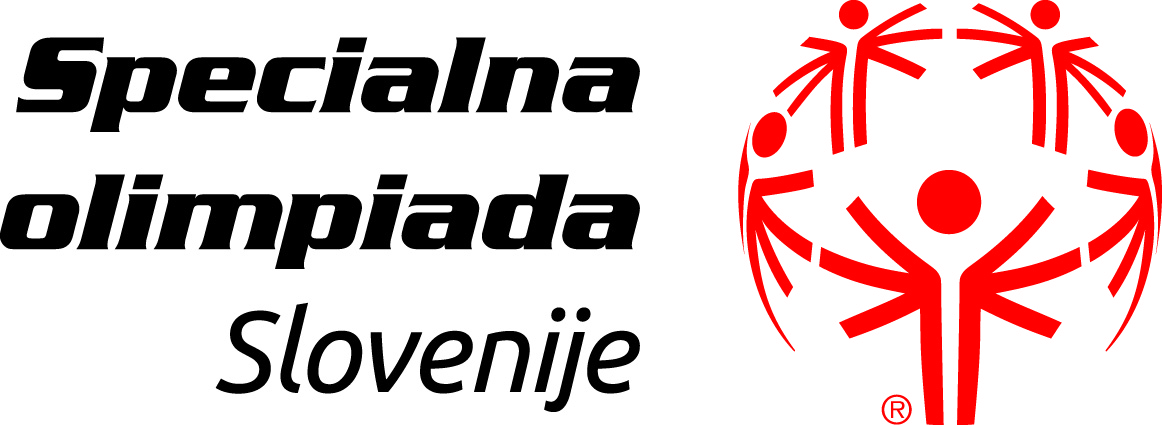                 razpis    15. REGIJSKIH IGER SOS MATPljubljansko-dolenjske regije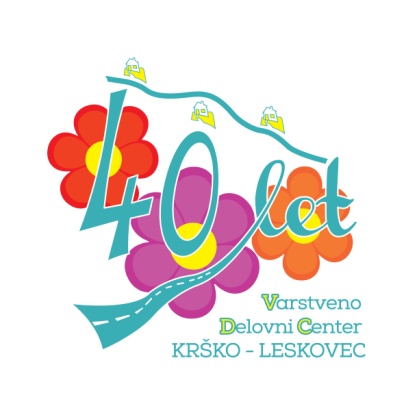 prireditelj:            Specialna olimpiada Slovenijeorganizator: Varstveno delovni center Krško-                   Leskovecdatum:                 18. april 2019vabljeni na 15. regijske  igre  SOS - MATPljubljansko-dolenjske regijeki bodo potekale;18. aprila 2019, v športni dvorani  Osnovne šole Leskovecprireditelj:            Specialna olimpiada Slovenijeorganizator:        Varstveno delovni center Krško-Leskovec KAKO DO TEKMOVALIŠČA:Naslov: OŠ Leskovec pri KrškemPionirska cesta 4, Leskovec pri  Krškem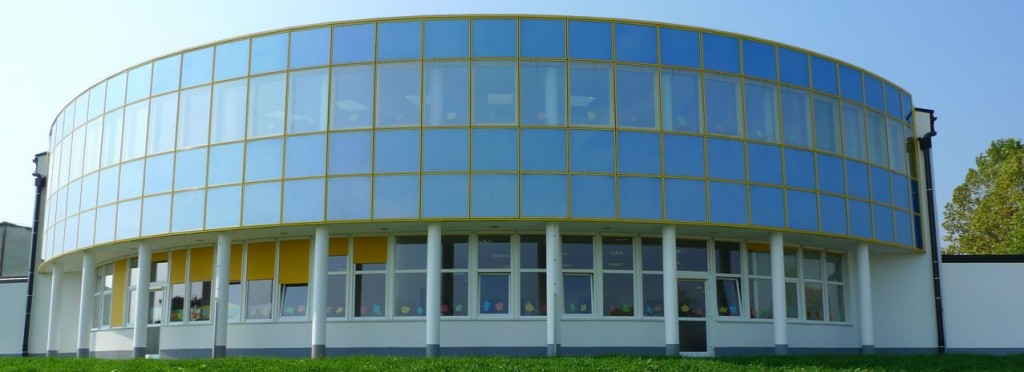 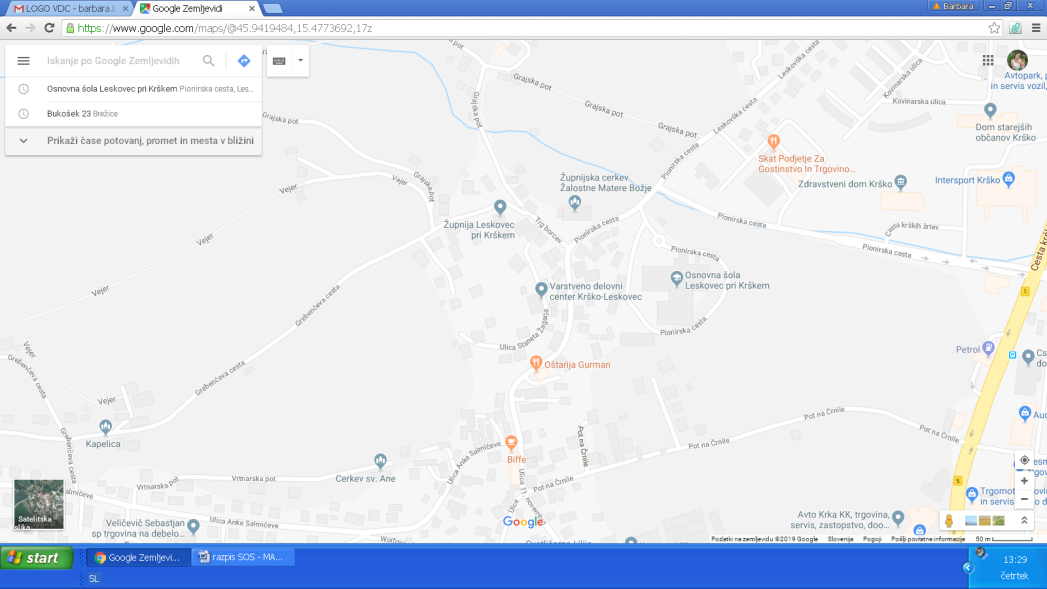 PROGRAM PRIREDITVE:  8.30  -  9.00 	prihod ekip na prizorišče (OŠ Leskovec pri Krškem) in registracija  9.00  -  9.30	sestanek vodij ekip  9.30  -  10.00	otvoritev iger s programom10.00  -  11.00 	tekmovanje11.15  -  11.45	podelitev medalj in priznanj ter zaključek12.00  -  12.45        kosilo ( jedilnica v OŠ ), ples in zabava 14.00                      zaključek tekmovanjORGANIZACIJSKI ODBOR:direktor: Andrej RomihBetka Knez, dipl. delov. terapevtBarbara Lužar, dipl. delov. terapevtDanijela TasićVODJA TEKMOVANJA:Betka Knez, dipl. delov. terapevt PRIJAVE IN INFORMACIJE:Prosim Vas, da mi prijave pošljete na elektronski naslov:vdc.brezice@siol.net, s pripisom ,,SOS-MATP 2019''najkasneje do petka, 29. marca 2019 !!!V primeru, da ne dobite potrditev prijave, me lahko pokličete na:gsm: 031-585-902POMEMBNO:Odjava tekmovalca/ke od tekmovanja je možna do 17.04.2019 do 10.00 ure. Za kasnejše odjave se ustanovi zaračuna 100 % kotizacija.Tekmovalci, ki se tekmovanja ne udeležijo ali zaradi pozne odjave plačajo 100 % kotizacijo dobijo darila, ki jim pripadajo.KOTIZACIJA:Kotizacijo za vsakega tekmovalca in spremljevalca v višini 7,50 €, plačate po prejetju računa.Na prijavnico napišite poln naslov ustanove in njeno davčno številko.ŠTEVILO PRIJAVLJENIH TEKMOVALCEV:Vsaka ekipa naj prijavi največ 5 tekmovalcev. ZAVAROVANJE:Prijavitelj mora zagotoviti zadostno število spremljevalcev. Vsi tekmovalci tekmujejo na lastno odgovornost, oziroma na odgovornost organizacije, ki tekmovalca prijavlja!INFORMACIJE:Za dodatne informacije lahko pokličite:Betka Knez,  031 585-902 ali pišete na vdc.brezice@siol.netPRIJAVNICA - ekipaPRIJAVLJAMO:Prijava šteje kot naročilo za izstavljen račun, ki vam ga pošljemo po tekmovanju.Datum:                                                    Žig:                                 Podpis odgovorne osebe:PRIJAVNICA -  posamezni tekmovalecNIVOJI (samostojnost tekmovalca)1. nivo: z asistentovo pomočjo opravi nalogo (s fizičnimi, verbalnimi in/ali drugimi spodbudami)2. nivo: z verbalnim usmerjanjem, malce pomoči opravi nalogo3. nivo: samostojno opravi nalogoNIVOJI:1. nivo: z asistentovo pomočjo opravi nalogo2. nivo: z verbalnim usmerjanjem, malce pomoči opravi nalogo3. nivo: samostojno opravi nalogoTEKMOVALNE POSTAJE:1.  VOŽNJA S PLAZILNIM VOZIČKOM 2.PODIRANJE KEGLJEV3.PLAZENJE/LAZENJE PO BLAZINAH IN HOJA PO PODLAGAH / VOŽNJA ČEZ OVIRE4. BRCANJE ŽOGE V GOL5.  UDARJANJE PREDMETOV 6.  UDARJANJE ŽOGE7.    KOTALJENJE ŽOGE PO KLOPI IN MET NA KOŠUstanova:Naslov:Telefon:Davčna številka:Davčni zavezanec:   DA            NEDA            NEŠtevilo tekmovalcev:Kontaktna oseba:Telefon: Tekmovalci (koda, ime in priimek)Št. majice:   S   M   L   XL   XXL1.2.3.4.5.            Spremljevalci (koda, ime in priimek)            Spremljevalci (koda, ime in priimek)            Spremljevalci (koda, ime in priimek)1.2.3.4.5.Ime in priimek:Datum rojstva:    Spol:     M            ŽČlanska številka SOS:Invalidski voziček: 		DA		NE	DA		NE	DA		NEZdravstvene posebnosti:Posebnosti v prehrani (dieta, pasirana hrana ...):POSTAJADISCIPLINA1. nivo2. nivo3. nivo1.VOŽNJA S PLAZILNIM VOZIČKOM 2.PODIRANJE KEGLJEV3.PLAZENJE/LAZENJE PO BLAZINAH IN HOJA PO PODLAGAH / VOŽNJA ČEZ OVIRE 4.BRCANJE ŽOGE V GOL 5.UDARJANJE PREDMETOV6.UDARJANJE ŽOGE7.KOTALJENJE ŽOGE PO KLOPI IN MET NA KOŠPODROČJE:Upravljanje z vozički / mobilnost / ročnostAKTIVNOST:Slalom z vozičkom / vožnja s plazilnim vozičkom na izhodiščno mestoPRIPOMOČKI:Prometni znaki (oznake),tri do štiri količke, zvonček,mizica, plazilni voziček,  bobenOPIS POSTAJE:Tekmovalec starta na znak s startne linije, nadaljuje pot do prvega količka, kjer ga na mizici čaka zvonec, na katerega mora pozvoniti, nato  nadaljuje pot še skozi naslednje količke in upošteva prometne znake. Aktivnost je končana, ko prečka ciljno črto in udari na boben.OCENJEVANJE:čas v sekundahPODROČJE:RočnostAKTIVNOST:Podiranje kegljevPRIPOMOČKI:Set kegljev,  gumijasta žoga, žlebOPIS POSTAJE:Tekmovalec stopi oziroma se pripelje z žogo do črte in skuša podreti čim več kegljev. Meče lahko 3-krat. Tekmovalec si lahko pri metih pomaga z žlebom. OCENJEVANJE:skupno število podrtih kegljev v 3 poizkusihPODROČJE:MobilnostAKTIVNOST:Plazenje/lazenje po blazinah in hoja po podlagah / vožnja čez ovirePRIPOMOČKI:Blazine, prevesna klančina, različne podlage, cof, 2 obroča, zvončekOPIS POSTAJE:Tekmovalec pobere cof (vzame cof iz obroča) in ga drži v rokah.  Se splazi / lazi skozi tunel,  stopa po različnih podlagah, stopa v okvirje telovadne skrinje, prehodi previsno klančino. Na cilju cof položi v obroč. Tekmovalec na vozičku pobere cof (vzame cof iz obroča) in ga obesi na voziček. Nato se zapelje skozi trakove  in čez prevesno klančino. Na cilju cof položi v obroč in pozvoni na zvonček.OCENJEVANJE:čas v sekundahPODROČJE:BrcanjeAKTIVNOST:Brcanje žoge v golPRIPOMOČKI:4 goli, 4 žoge, velika žoga, telovadne klopi, golOPIS POSTAJE:Goli so postavljeni v obliki križa. V sredini so 4 žoge, ki jih mora tekmovalec brcniti v gol. Tekmovalec začne pri prvi žogi, jo brcne v gol, vzame drugo žogo jo brcne v drugi gol in tako nadaljuje do zadnje (četrte) žoge.Tekmovalec na vozičku brcne ali potiska namesto nogometnih veliko terapevtsko žogo proti vsem golom.OCENJEVANJE:čas v sekundahPODROČJE:UdarjanjeAKTIVNOST:Zbijanje žog s stožcevPRIPOMOČKI:stožci, žoge različnih velikosti in materialov, loparOPIS POSTAJE:Tekmovalec si izbere rekvizit s katerim bo zbijal žoge (lahko tudi z roko). Starta na znak s startne linije, nadaljuje pot do prvega stožca s katerega zbije žogo in tako nadaljuje do zadnjega stožca. OCENJEVANJE:število uspešnih udarcevPODROČJE:UdarjanjeAKTIVNOST:Udarjanje žoge preko mrežePRIPOMOČKI:1 mreža visoka 140 cm, 2. mreža visoka 100 cm, žoga – oblečen balon ali žoga za odbojkoOPIS POSTAJE:Tekmovalec stopi, se pripelje do črte in poskuša z udarcem z roko (spodnji ali zgornji servis pri odbojki) spraviti žogo čez mrežo. Na voljo ima 5 poskusov. Razdaljo udarca preko mreže je poljubno dolga.Tekmovalci na vozičku udarijo ali prenesejo žogo-balon visečo na stojalu preko mreže visoke 100cm.  OCENJEVANJE:število uspešnih udarcevPODROČJE:RočnostAKTIVNOST:kotaljenje žoge in met na košPRIPOMOČKI:telovadne klopi, žoga, terapevtska žoga, koš, prilagojen koš OPIS POSTAJE:Tekmovalec kotali žogo po dveh klopeh postavljenih v črko L, na drugi klopi kotali žogo pod oviro. Nato prime žogo v roke in jo vrže v koš. Meče dokler ne zadane. Razdralja meta je poljubna.  Tekmovalec na vozičku kotali veliko terapevtsko žogo po tleh (5 m), zamenja žogo in meče ali porine žogo v koš dokler ne zadane.OCENJEVANJE:čas v sekundah